														Thema: Brr, wat koud!de paraplu beschermt je voor de regen. Je houdt hem boven je hoofd.de parasol beschermt je voor de zon. Je kan eronder liggen.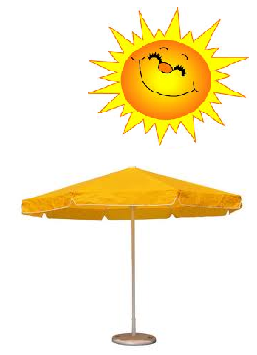 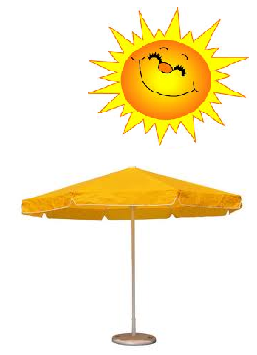 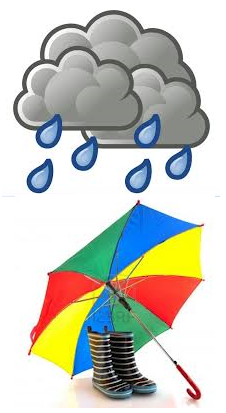 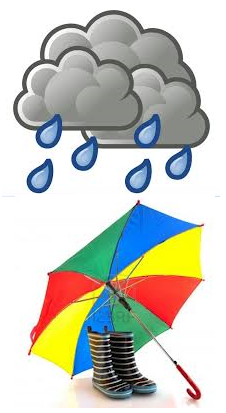 